Contact InformationLodging/AccommodationsWhat are your expected dates for volunteering in Mufindi? Please be as specific as possible.____________________________________________________________________________What are your preferred lodging accommodations?                   Volunteer Housing                        Homestay                                    I do not need housing.Do you have any allergies/dietary restrictions? (ex. Gluten-free/ Vegan/Vegetarian/Peanuts/Mold/ Bees/Hay-fever etc.)  ___________________________________________________________________________________InterestsPlease indicate the areas you are most interested in volunteering in:Special Skills or QualificationsSummarize special skills and qualifications you have acquired from employment, previous volunteer work, or through other activities, including hobbies or sports.Previous Volunteer ExperienceSummarize your previous volunteer experience. Please list the organizations and any leadership positions held.Person to Notify in Case of EmergencyAgreement and SignatureBy submitting this application, I affirm that the facts set forth in it are true and complete. I understand that if I am accepted as a volunteer, any false statements, omissions, or other misrepresentations made by me on this application may result in my immediate dismissal.Our PolicyIt is the policy of this organization to provide equal opportunities without regard to race, color, religion, national origin, gender, sexual preference, age, or disability.Please attach/send the following documents to ensure a complete application.Proof of health/travel insurance for the entire period from arrival to departureLetter from applicable country police agency ensuring “no criminal record”/background check/no history of violent crimesThank you for completing this application form and for your interest in volunteering with us.Volunteer Application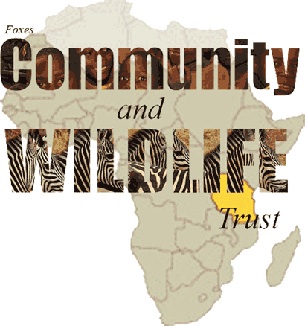 NameAddress/ResidenceAge & Date of BirthGenderPhone NumberE-Mail AddressOccupationActivity Level (low, moderate, high etc.)HIV/AIDS knowledge (little to none, some, a lot, expert)How did you hear about us?How is your Kiswahili? (None, Beginner, Intermediate, Expert etc.)Will you require the use of a translator?          Yes              No                            Yes              No                  AdministrationEducation (Montessori Pre-school, Primary School, Secondary School)Environmental ServicesHealth ServicesChildcareSewing School TEFL/English Classes (Adult English Classes, Secondary School English Classes etc.)Other (Please elaborate in the space below.)NameStreet AddressCity ST ZIP CodeHome PhoneWork PhoneE-Mail AddressName (printed)SignatureDate